Lp.Nazwa produktuWymiaryOpisZdjęcie poglądowe*Namiot reklamowy dużyWymiary:6 m x 3 mNamiot reklamowy z szybkim systemem montażu. Poszycie wykonane z wodoodpornego materiału. Zestaw składający się ze stelażu, dachu oraz ścianek bocznych. Kolor: zielonyZnakowanie: logo AWL + pełna nazwa uczelni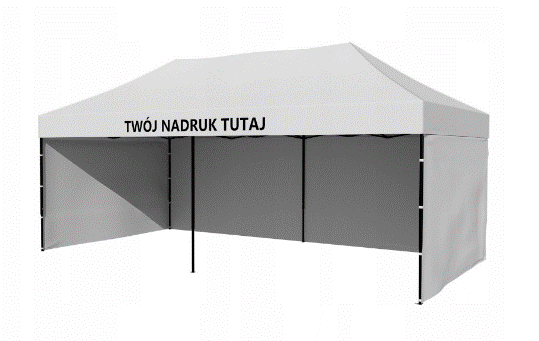 